 АДМИНИСТРАЦИЯ 
ЛЕНИНСКОГО МУНИЦИПАЛЬНОГО РАЙОНА
ВОЛГОГРАДСКОЙ ОБЛАСТИ______________________________________________________________________________ПОСТАНОВЛЕНИЕОт  17.01.2019 №  26О внесении изменений в постановление администрации Ленинского муниципального района от 19.10.2016 № 472 «Об утверждении муниципальной  программы «Устойчивое развитие сельских территорий Ленинского муниципального района»В соответствии с Законом Волгоградской области от 07.12.2018 года     № 134-ОД  «Об областном бюджете на 2019 год и на плановый период 2020 и 2021 годов», на основании решения Ленинской районной Думы от 20.12.2018 года  №  67/256  «О бюджете Ленинского муниципального района на 2019 год и на плановый период 2020 и 2021 годов», решения Совета депутатов Маляевского сельского поселения Ленинского муниципального района Волгоградской области от 21.12.2018 года № 196/67 «О бюджете Маляевского сельского поселения на 2019 год и на период до 2021 года», постановления администрации Маляевского сельского поселения Ленинского муниципального района Волгоградской области от 06.11.2018 года № 83 «О внесении изменений в постановление администрации Маляевского сельского поселения от 14.05.2018 года № 50 «Об утверждении муниципальной программы «Устойчивое развитие Маляевского сельского поселения Ленинского муниципального района Волгоградской области», руководствуясь статьей 22 Устава Ленинского муниципального района Волгоградской области,администрация Ленинского муниципального районаПОСТАНОВЛЯЕТ: 1. Внести  изменения в муниципальную программу Ленинского муниципального района  «Устойчивое развитие сельских территорий Ленинского муниципального района», утвержденную  постановлением  администрации Ленинского муниципального района от 19.10.2016 № 472 «Об утверждении муниципальной  программы «Устойчивое развитие сельских территорий Ленинского муниципального района» на 2017-2019 годы и на период до 2020 года (в редакции постановлений от 26.12.2016 № 582, от 31.01.2017 № 31, от 31.03.2017        № 146, от 10.05.2017 № 221, от 24.07.2017 № 339, от 23.10.2017 № 517, от 14.12.2017 № 604, от 28.12.2017 № 656, от 18.04.2018 № 197, от 04.06.2018       № 299, от 27.12.2018 № 718), следующего содержания: Позицию паспорта муниципальной программы «Целевые показатели программы (подпрограммы)» изложить в следующей редакции: «- ввод (приобретение) жилья для граждан, проживающих в сельской  местности - 189,4 кв.м.;- ввод в действие объектов коммунальной инфраструктуры - 2 объекта;                                                                                             - реализация проектов местных инициатив граждан, проживающих в сельской местности, получивших грантовую поддержку на сохранение и восстановление историко-культурных памятников  - 0 проектов;                                                                    - создание  рабочих мест на селе - 42 места;                                                                 - реализация мероприятий по поощрению и популяризации достижений в сфере развития сельских территорий - 32 мероприятия.»;Позицию  паспорта муниципальной программы «Объёмы и источники финансирования программы (подпрограммы)» изложить в следующей редакции:      «Общий объем финансирования программы составляет 15287,01 тысяч рублей (в ценах соответствующих лет), в том числе:средства федерального бюджета – 6545,638 тысяч рублей;средства областного бюджета – 5674,199 тысяч рублей;средства бюджета района – 117,64 тысяч рублей;средства бюджетов поселений – 1424,019 тысяч рублей; средства внебюджетных источников – 1525,514 тысяч рублей,в том числе по годам:средства федерального бюджета: 1 этап – 6545,638 тысяч рублей;2017 год – 6545,638 тысяч рублей;2018 год – 0,00 тысяч рублей;2019 год – 0,00 тысяч рублей,2 этап – 0,00 тысяч рублей;2020 год – 0,00 тысяч рублей,средства областного бюджета: 1 этап – 3474,199 тысяч рублей;2017 год – 3474,199 тысяч рублей;2018 год – 0,00  тысяч рублей;2019 год – 0,00 тысяч рублей,2 этап – 2200,00 тысяч рублей;2020 год – 2200,00 тысяч рублей,средства бюджета района: 1 этап – 97,64 тысяч рублей;  2017 год – 87,64 тысяч рублей;2018 год – 5,00 тысяч рублей;2019 год – 5,00 тысяч рублей,2 этап – 20,0 тысяч рублей;2020 год – 20,0 тысяч рублей,средства бюджетов поселений: 1 этап – 1424,019 тысяч рублей;2017 год – 1288,445 тысяч рублей;2018 год – 135,574 тысяч рублей;2019 год – 0,00 тысяч рублей,2 этап – 0,00 тысяч рублей;                                                  2020 год – 0,00 тысяч рублей,средства внебюджетных источников:  1 этап – 625,514 тысяч рублей;2017 год – 625,514 тысяч рублей;2018 год –  0,00 тысяч рублей;2019 год –  0,00 тысяч рублей,2 этап – 900,00 тысяч рублей;  – 900,00 тысяч рублей»;Абзацы 2-6 раздела 3 «Целевые показатели  муниципальной программы, ожидаемые конечные результаты реализации муниципальной программы» изложить в следующей редакции: «- ввод (приобретение) жилья для граждан, проживающих в сельской местности - 189,4 кв.м.;- ввод в действие объектов коммунальной инфраструктуры - 2 объекта; - создание рабочих мест на селе - 42 места.Целевым показателем решения задачи по грантовой поддержке местных инициатив граждан, проживающих в сельской местности, является количество реализованных проектов местных инициатив граждан, проживающих в сельской местности, получивших грантовую поддержку на сохранение и восстановление историко-культурных памятников - 0 проектов.Целевым показателем решения задачи по поощрению и популяризации достижений в сфере развития сельских территорий является количество реализованных мероприятий по поощрению и популяризации достижений в сфере развития сельских территорий - 32 мероприятия.»;Абзац 3 раздела 4 «Обобщенная характеристика основных мероприятий муниципальной программы (подпрограммы)» изложить в следующей редакции: «Программа включает следующие мероприятия:- улучшение жилищных условий граждан, проживающих в сельской местности, в том числе молодых семей и молодых специалистов;- реконструкция системы водоснабжения села Заплавное;- работы по вводу в эксплуатацию законченного строительством объекта «Газопровод низкого давления по ул. Лесная, ул. Садовая, пер. Комбинатский, ул. Советская, ул. Комбинатская, ул. Кузнечная в с. Маляевка (1 очередь строительства)»;- строительство объекта «Газопровод низкого давления по ул. Кузнечная, ул. Колхозная, пер. Восточный, ул. Озерная, ул. Мусы Джалиля с. Маляевка»;- грантовая  поддержка местных инициатив граждан, проживающих в сельской местности, на сохранение и восстановление историко-культурных памятников;- поощрение и популяризация достижений в сфере развития сельских территорий;- содействие созданию рабочих мест на селе.»Абзац 2 раздела 5 «Обоснование объёма финансовых ресурсов, необходимых для реализации муниципальной  программы» изложить в следующей редакции: «Общий объем финансирования программы составляет 15287,01 тысяч рублей (в ценах соответствующих лет), в том числе:средства федерального бюджета – 6545,638 тысяч рублей;средства областного бюджета – 5674,199 тысяч рублей;средства бюджета района – 117,64 тысяч рублей;средства бюджетов поселений – 1424,019 тысяч рублей; средства внебюджетных источников – 1525,514 тысяч рублей»;Формы 1, 2, 3 к муниципальной  программе  «Устойчивое развитие сельских территорий Ленинского муниципального района», утвержденной вышеуказанным постановлением, изложить согласно приложениям (программа прилагается).   Постановление вступает в силу с момента его подписания и подлежит официальному обнародованию.Глава администрацииЛенинского муниципального района 				  Н.Н. Варваровский УТВЕРЖДЕНпостановлением администрацииЛенинского муниципального района от 19.10.2016 № 472Паспорт
муниципальной программы «Устойчивое развитие сельских территорий Ленинского муниципального района» (в редакции постановлений от 26.12.2016 № 582, от 31.01.2017 № 31, от 31.03.2017 № 146, от 10.05.2017 № 221, от 24.07.2017 № 339, от 23.10.2017 № 517, от 14.12.2017 № 604, от 28.12.2017 № 656, от 18.04.2018 № 197,от 04.06.2018 № 299, от 27.12.2018 № 718, от 17.01.2019 № 26)Раздел 1.  «Общая характеристика сферы реализации муниципальной программы»С учетом объективных особенностей развития сельских территорий и имеющегося значительного разрыва в уровне и качестве жизни на селе, по сравнению с городскими территориями, достижение прогресса в изменении сложившейся ситуации возможно только на условиях использования программно-целевого метода, в том числе постановки задачи, определения путей ее решения с привлечением средств государственной поддержки на федеральном уровне.Целесообразность использования программно-целевого метода для решения задачи по устойчивому развитию сельских территорий подкреплена: взаимосвязью целевых установок устойчивого развития сельских территорий с приоритетами социально-экономического развития в части повышения уровня и качества жизни на селе, создания социальных основ для экономического роста аграрного и других секторов экономики;долгосрочным характером социальных проблем сельских территорий, требующим системного подхода к их решению; высоким уровнем затратности решения накопившихся проблем села, требующим привлечения средств государственной поддержки.В муниципальном районе утверждены схемы территориального планирования сельских поселений.  Раздел 2.  «Цели, задачи, сроки и этапы реализации муниципальной программы»Реализация программы направлена на создание предпосылок для устойчивого развития сельских территорий посредством достижения следующих целей: - создание комфортных условий жизнедеятельности в сельской местности; - стимулирование инвестиционной активности в агропромышленном комплексе путем создания благоприятных инфраструктурных условий в сельской местности; - содействие созданию рабочих мест на селе; - активизация участия граждан, проживающих в сельской местности, в реализации общественно значимых проектов; - формирование позитивного отношения к сельской местности и сельскому образу жизни.Основными задачами программы являются: удовлетворение потребностей сельского населения, в том числе молодых семей и молодых специалистов, в благоустроенном жилье; повышение уровня комплексного обустройства населенных пунктов, расположенных в сельской местности, объектами социальной и инженерной инфраструктуры; грантовая поддержка местных инициатив граждан, проживающих в сельской местности, на сохранение и восстановление историко-культурных памятников; поощрение и популяризация достижений в сфере развития сельских территорий. Срок реализации программы: 2017 - 2020 годы. Реализация будет осуществляться в 2 этапа: 1 этап - 2017 - 2019 годы, 2 этап - 2020 год.Раздел 3. «Целевые показатели  муниципальной программы,ожидаемые конечные результаты реализации муниципальной программы»     Целевыми показателями решения задач по повышению уровня комплексного обустройства населенных пунктов, расположенных в сельской местности, объектами социальной и инженерной инфраструктуры и удовлетворению потребностей сельского населения, в том числе молодых семей и молодых специалистов, в благоустроенном жилье являются:- ввод (приобретение) жилья для граждан, проживающих в сельской местности - 189,4  кв.м.;- ввод в действие объектов коммунальной инфраструктуры - 2 объекта; - создание рабочих мест на селе - 42 места.Целевым показателем решения задачи по грантовой поддержке местных инициатив граждан, проживающих в сельской местности, является количество реализованных проектов местных инициатив граждан, проживающих в сельской местности, получивших грантовую поддержку на сохранение и восстановление историко-культурных памятников - 0 проектов.Целевым показателем решения задачи по поощрению и популяризации достижений в сфере развития сельских территорий является количество реализованных мероприятий по поощрению и популяризации достижений в сфере развития сельских территорий - 32 мероприятия.Основными ожидаемыми конечными результатами программы являются решение жилищной проблемы для семей, проживающих в сельской местности и нуждающихся в улучшении жилищных условий, в том числе молодых семей и молодых специалистов; создание рабочих мест на селе; повышение общественной значимости развития сельских территорий в общенациональных интересах и привлекательности сельской местности для комфортного проживания и приложения труда. Целевые показатели программы приведены в форме 1 (прилагается).Раздел  4.  «Обобщённая характеристика  основных мероприятий муниципальной программы (подпрограммы)»Перечень мероприятий программы сформирован с учетом анализа современного состояния и прогнозов развития сельских территорий, комплексного подхода к решению социально-экономических проблем развития сельских территорий на основе принципов проектного финансирования и комплексного планирования развития сельских территорий на основании документов территориального планирования. Мероприятия программы приведены в форме 2 (прилагается). Программа включает следующие мероприятия:- улучшение жилищных условий граждан, проживающих в сельской местности, в том числе молодых семей и молодых специалистов; - реконструкция системы водоснабжения села Заплавное; - работы по вводу в эксплуатацию законченного строительством объекта «Газопровод низкого давления по ул. Лесная, ул. Садовая, пер. Комбинатский, ул. Советская, ул. Комбинатская, ул. Кузнечная в с. Маляевка (1 очередь строительства)»; - строительство объекта «Газопровод низкого давления по ул. Кузнечная, ул. Колхозная, пер. Восточный, ул. Озерная, ул. Мусы Джалиля с. Маляевка»;- грантовая  поддержка местных инициатив граждан, проживающих в сельской местности, на сохранение и восстановление историко-культурных памятников; - поощрение и популяризация достижений в сфере развития сельских территорий;- содействие созданию рабочих мест на селе.Целями мероприятий по улучшению жилищных условий граждан, проживающих в сельской местности, в том числе молодых семей и молодых специалистов, являются удовлетворение потребностей сельского населения в благоустроенном жилье, привлечение и закрепление в сельской местности молодых специалистов.Повышение доступности улучшения жилищных условий граждан, проживающих в сельской местности, в том числе молодых семей и молодых специалистов, предусматривается осуществлять путем софинансирования строительства (приобретения) жилья, предоставляемого молодым семьям и молодым специалистам.Решение задачи по созданию условий для устойчивого развития сельских территорий предполагает активизацию человеческого потенциала, проживающего на этих территориях, формирование установки на социальную активность и мобильность сельского населения.В этой связи целями реализации мероприятия по грантовой поддержке местных инициатив граждан, проживающих в сельской местности, являются: активизация участия сельского населения в реализации общественно значимых проектов; мобилизация собственных материальных, трудовых и финансовых ресурсов граждан, их объединений, общественных организаций, предпринимательского сообщества, муниципальных образований в целях местного развития.Целями реализации мероприятий по поощрению и популяризации достижений в сфере развития сельских территорий являются: привлечение специалистов и квалифицированных кадров массовых профессий для сельского хозяйства и других отраслей сельской экономики, повышение привлекательности сельских территорий для инвестирования и создания дополнительных рабочих мест с учетом применения современных технологий в организации труда; формирование в обществе уважительного отношения к труду в сельской местности и сельским жителям; общественное признание необходимости развития сельских территорий в общенациональных интересах.На территории муниципального района предусмотрено строительство автомобильной дороги «Подъезд от автомобильной дороги «Волгоград (от           г. Волжский) – Астрахань» к  п. Солодовка» за счет средств областного бюджета, в размере 26111,5 тыс. рублей, протяженностью 1,5 км.В рамках указанных мероприятий предусматриваются: повышение информированности населения о возможностях самореализации на сельских территориях; организация и проведение районных соревнований по традиционным (национальным) видам спорта.Раздел 5.  «Обоснование объёма финансовых ресурсов,необходимых для реализации муниципальной  программы»Программа реализуется за счет средств федерального и областного бюджетов, бюджета Ленинского муниципального района, бюджетов поселений и внебюджетных источников.Общий объем финансирования программы составляет 15287,01 тысяч рублей (в ценах соответствующих лет), в том числе:средства федерального бюджета – 6545,638 тысяч рублей;средства областного бюджета – 5674,199 тысяч рублей;средства бюджета района – 117,64 тысяч рублей;средства бюджетов поселений – 1424,019 тысяч рублей; средства внебюджетных источников – 1525,514 тысяч рублей. Ресурсное обеспечение программы приведено в форме 3 (прилагается).Раздел 6.  «Механизм реализации муниципальной  программы»Реализация мероприятий программы осуществляется в соответствии с Федеральным законом Российской Федерации от 05.04.2013 № 44-ФЗ «О контрактной системе в сфере закупок товаров, работ, услуг для обеспечения государственных и муниципальных нужд» и постановлением администрации Ленинского муниципального района от 25.09.2018 № 573 «Об утверждении Порядка разработки, реализации и оценки эффективности реализации муниципальных программ Ленинского муниципального района Волгоградской области». Ответственным исполнителем программы является отдел по сельскому хозяйству и продовольствию администрации Ленинского муниципального района. Получатели бюджетных средств несут ответственность за использование бюджетных средств на реализацию муниципальной программы в соответствии с Бюджетным кодексом Российской Федерации и другими законодательными актами.Использование механизма софинансирования программных мероприятий будет способствовать привлечению средств внебюджетных источников на социально-инженерное обустройство населенных пунктов, расположенных в сельской местности.Ежегодно оценка эффективности реализации программы будет производиться на основе системы целевых показателей, обеспечивающих мониторинг динамики изменений в развитии сельских территорий за отчетный период с целью уточнения или корректировки поставленных задач и проводимых мероприятий путем сравнения фактически достигнутых значений целевых показателей за соответствующий год с утвержденными на год значениями целевых показателей.Раздел 7. «Перечень имущества, создаваемого (приобретаемого) в ходе реализации муниципальной программы. Сведения о правах на имущество, создаваемое (приобретаемое)  в ходе реализации муниципальной программы»Перечень товаров, работ и услуг включает в себя оплату проектно-сметных работ, строительно-монтажных работ, работы по вводу в эксплуатацию объекта, стоимость материалов, оборудования,  налогов и обязательных платежей, приобретение спортивного инвентаря, призов, наградных бланков.В рамках реализации программы предусматривается оплата муниципальных контрактов на: оказание услуг на транспортные расходы  по проведению спортивных мероприятий, на оплату питания судей в день соревнования.Объем финансирования составит:	2017 году – 87,64 тысяч рублей;2018 году – 5,00 тысяч рублей;2019 году – 5,00 тысяч рублей; 2020 году – 20,00 тысяч рублей.                                                             ФОРМА 1к  муниципальной программе "Устойчивое развитие сельских территорий Ленинского муниципального  района",  утвержденной постановлением администрации Ленинского муниципального района от 19.10.2016 № 472 ПЕРЕЧЕНЬ целевых показателей достижения поставленных целей и задач муниципальной программы Ленинского муниципального района  «Устойчивое развитие сельских территорий Ленинского муниципального района»(в редакции постановлений от 23.10 2017 № 517, от 28.12.2017 № 656, 18.04.2018 № 197, от 04.06.2018 № 299, от 27.12.2018 № 718, от 17.01.2019 № 26)ФОРМА 2к муниципальной программе "Устойчивое развитие сельских территорий Ленинского муниципального района", утвержденной постановлением администрации Ленинского муниципального района от 19.10.2016 № 472 ПЕРЕЧЕНЬмероприятий муниципальной программы Ленинского муниципального района «Устойчивое развитие сельских территорий Ленинского муниципального района»(в редакции постановлений от 26.12.2016 № 582, от 31.01.2017 № 31, от 31.03.2017 № 146, от 10.05.2017 № 221, от 24.07.2017 № 339, от 23.10.2017 № 517, от 14.12.2017 № 604, от 28.12.2017 № 656, от 18.04.2018 № 197, от 04.06.2018 № 299, от 27.12.2018 № 718, от 17.01.2019 № 26)ФОРМА 3 к муниципальной программе "Устойчивое развитие сельских территорий Ленинского муниципального района", утвержденной постановлением администрации Ленинского муниципального района от 19.10.2016 № 472РЕСУРСНОЕ  ОБЕСПЕЧЕНИЕмуниципальной программы Ленинского муниципального района за счет средств, привлеченных из различных источников финансирования «Устойчивое развитие сельских территорий Ленинского муниципального района»(в редакции постановлений от 26.12.2016 № 582, от 31.01.2017 № 31, от 31.03.2017 № 146, от № 221, от 24.07.2017 № 339, от 23.10.2017 № 517, от 14.12.2017 № 604, от 28.12.2017 № 656, от 18.04.2018 № 197, от 04.06.2018 № 299, от 27.12.2018 № 718, от 17.01.2019 № 26)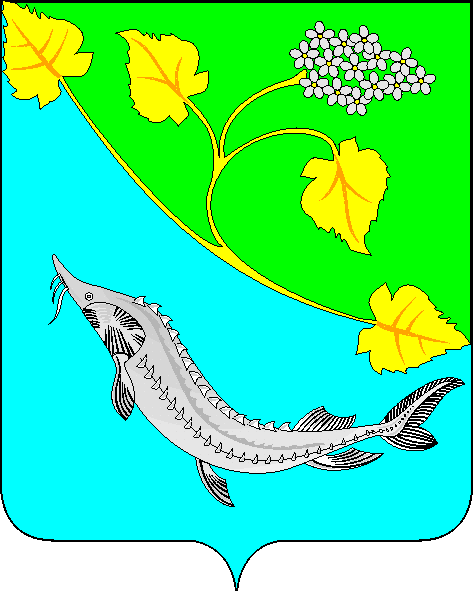 Ответственный исполнитель программы(подпрограммы)Отдел по сельскому хозяйству и продовольствию администрации Ленинского муниципального района. Соисполнители программы(подпрограммы)Отдел по жизнеобеспечению, по социальной политике администрации Ленинского муниципального района, администрации сельских поселений           Ленинского муниципального района,  ТОС Ленинского муниципального района.Подпрограммы  программы -Цели  программы (подпрограммы)- создание комфортных условий жизнедеятельности в сельской местности;- стимулирование инвестиционной активности в агропромышленном комплексе путем создания благоприятных инфраструктурных условий в сельской местности;- содействие созданию рабочих мест на селе;- активизация участия граждан, проживающих в сельской местности, в реализации общественно значимых проектов;- формирование позитивного отношения к сельской местности и сельскому образу жизни.Задачи  программы(подпрограммы)- удовлетворение потребностей сельского населения, в том числе молодых семей и молодых специалистов, в благоустроенном жилье;- повышение уровня комплексного обустройства населенных пунктов, расположенных в сельской местности, объектами социальной и инженерной инфраструктуры;- грантовая поддержка местных инициатив граждан, проживающих в сельской местности;- поощрение и популяризация достижений в сфере развития сельских территорий.Целевые  показатели программы (подпрограммы)- ввод (приобретение) жилья для граждан, проживающих в сельской местности - 189,4 кв.м.;- ввод в действие объектов коммунальной инфраструктуры - 2 объекта;- реализация проектов местных инициатив граждан, проживающих в сельской местности, получивших грантовую поддержку на сохранение и восстановление историко-культурных памятников  - 0 проектов;- создание  рабочих мест на селе - 42 места;- реализация мероприятий по поощрению и популяризации достижений в сфере развития сельских территорий - 32 мероприятия.Сроки и этапы реализации программы (подпрограммы)2017 - 2020 годы: I этап - 2017 - 2019 годы; II этап - 2020 год.Объемы и источники финансирования программы(подпрограммы)Общий объем финансирования программы составляет 15287,01 тысяч рублей (в ценах соответствующих лет), в том числе:средства федерального бюджета – 6545,638 тысяч рублей;средства областного бюджета – 5674,199 тысяч рублей;средства бюджета района – 117,64 тысяч рублей;средства бюджетов поселений – 1424,019 тысяч рублей; средства внебюджетных источников – 1525,514 тысяч рублей,в том числе по годам:средства федерального бюджета: 1 этап – 6545,638 тысяч рублей;2017 год – 6545,638 тысяч рублей;2018 год – 0,00 тысяч рублей;2019 год – 0,00 тысяч рублей,2 этап – 0,00 тысяч рублей;2020 год – 0,00 тысяч рублей,средства областного бюджета: 1 этап – 3474,199 тысяч рублей;2017 год – 3474,199 тысяч рублей;2018 год – 0,00 тысяч рублей;2019 год – 0,00 тысяч рублей,2 этап – 2200,00 тысяч рублей;2020 год – 2200,00 тысяч рублей,средства бюджета района: 1 этап – 97,64 тысяч рублей;  2017 год – 87,64 тысяч рублей;2018 год – 5,00 тысяч рублей;2019 год – 5,00 тысяч рублей,2 этап – 20,0 тысяч рублей;2020 год – 20,0 тысяч рублей,средства бюджетов поселений: 1 этап – 1424,019 тысяч рублей;2017 год – 1288,445 тысяч рублей;2018 год – 135,574 тысяч рублей;2019 год – 0,00 тысяч рублей,2 этап – 0,00 тысяч рублей;                                                  2020 год – 0,00 тысяч рублей,средства внебюджетных источников:  1 этап – 625,514 тысяч рублей;2017 год – 625,514 тысяч рублей;2018 год –  0,00 тысяч рублей;2019 год –  0,00 тысяч рублей,2 этап – 900,00 тысяч рублей; 2020 год – 900,00 тысяч рублей.Ожидаемые результаты реализации программы(подпрограммы) решение жилищной проблемы для семей, проживающих в сельской местности и нуждающихся в улучшении жилищных условий, в том числе молодых семей и молодых специалистов; создание рабочих мест на селе; повышение общественной значимости развития сельских территорий в общенациональных интересах и привлекательности сельской местности для комфортного проживания и приложения труда. № п/п№ п/пЦель (цели), задача (задачи),мероприятияЦель (цели), задача (задачи),мероприятияНаименование целевого показателяНаименование целевого показателяЕдиница измеренияЕдиница измеренияЗначения целевых показателейЗначения целевых показателейЗначения целевых показателейЗначения целевых показателейЗначения целевых показателейЗначения целевых показателейЗначения целевых показателейЗначения целевых показателейЗначения целевых показателейЗначения целевых показателейЗначения целевых показателей№ п/п№ п/пЦель (цели), задача (задачи),мероприятияЦель (цели), задача (задачи),мероприятияНаименование целевого показателяНаименование целевого показателяЕдиница измеренияЕдиница измеренияБазовый год (отчетный)2015Базовый год (отчетный)2015Текущий год 2016Текущий год 2016Первый год реализации муниципальной программы, подпрограммы2017 годПервый год реализации муниципальной программы, подпрограммы2017 годВторой год реализации муниципальной программы, подпрограммы2018 годВторой год реализации муниципальной программы, подпрограммы2018 годТретий год реализации муниципальной программы, подпрограммы2019 годТретий год реализации муниципальной программы, подпрограммы2019 годЧетвертый год реализации муниципальной программы, подпрограммы2020 год11223344556677889910Муниципальная программа «Устойчивое развитие сельских территорий Ленинского муниципального района»Муниципальная программа «Устойчивое развитие сельских территорий Ленинского муниципального района»Муниципальная программа «Устойчивое развитие сельских территорий Ленинского муниципального района»Муниципальная программа «Устойчивое развитие сельских территорий Ленинского муниципального района»Муниципальная программа «Устойчивое развитие сельских территорий Ленинского муниципального района»Муниципальная программа «Устойчивое развитие сельских территорий Ленинского муниципального района»Муниципальная программа «Устойчивое развитие сельских территорий Ленинского муниципального района»Муниципальная программа «Устойчивое развитие сельских территорий Ленинского муниципального района»Муниципальная программа «Устойчивое развитие сельских территорий Ленинского муниципального района»Муниципальная программа «Устойчивое развитие сельских территорий Ленинского муниципального района»Муниципальная программа «Устойчивое развитие сельских территорий Ленинского муниципального района»Муниципальная программа «Устойчивое развитие сельских территорий Ленинского муниципального района»Муниципальная программа «Устойчивое развитие сельских территорий Ленинского муниципального района»Муниципальная программа «Устойчивое развитие сельских территорий Ленинского муниципального района»Муниципальная программа «Устойчивое развитие сельских территорий Ленинского муниципального района»Муниципальная программа «Устойчивое развитие сельских территорий Ленинского муниципального района»Муниципальная программа «Устойчивое развитие сельских территорий Ленинского муниципального района»Муниципальная программа «Устойчивое развитие сельских территорий Ленинского муниципального района»Муниципальная программа «Устойчивое развитие сельских территорий Ленинского муниципального района»Цель (цели)Цель (цели)создание комфортных условий жизнедеятельности в сельской местности; стимулирование инвестиционной активности в агропромышленном комплексе путем создания благоприятных   инфраструктурных условий в сельской местности; содействие созданию рабочих мест на селе; активизация участия граждан, проживающих в сельской местности, в реализации общественно значимых проектов;формирование позитивного отношения к сельской местности и сельскому образу жизни.создание комфортных условий жизнедеятельности в сельской местности; стимулирование инвестиционной активности в агропромышленном комплексе путем создания благоприятных   инфраструктурных условий в сельской местности; содействие созданию рабочих мест на селе; активизация участия граждан, проживающих в сельской местности, в реализации общественно значимых проектов;формирование позитивного отношения к сельской местности и сельскому образу жизни.создание комфортных условий жизнедеятельности в сельской местности; стимулирование инвестиционной активности в агропромышленном комплексе путем создания благоприятных   инфраструктурных условий в сельской местности; содействие созданию рабочих мест на селе; активизация участия граждан, проживающих в сельской местности, в реализации общественно значимых проектов;формирование позитивного отношения к сельской местности и сельскому образу жизни.создание комфортных условий жизнедеятельности в сельской местности; стимулирование инвестиционной активности в агропромышленном комплексе путем создания благоприятных   инфраструктурных условий в сельской местности; содействие созданию рабочих мест на селе; активизация участия граждан, проживающих в сельской местности, в реализации общественно значимых проектов;формирование позитивного отношения к сельской местности и сельскому образу жизни.создание комфортных условий жизнедеятельности в сельской местности; стимулирование инвестиционной активности в агропромышленном комплексе путем создания благоприятных   инфраструктурных условий в сельской местности; содействие созданию рабочих мест на селе; активизация участия граждан, проживающих в сельской местности, в реализации общественно значимых проектов;формирование позитивного отношения к сельской местности и сельскому образу жизни.создание комфортных условий жизнедеятельности в сельской местности; стимулирование инвестиционной активности в агропромышленном комплексе путем создания благоприятных   инфраструктурных условий в сельской местности; содействие созданию рабочих мест на селе; активизация участия граждан, проживающих в сельской местности, в реализации общественно значимых проектов;формирование позитивного отношения к сельской местности и сельскому образу жизни.создание комфортных условий жизнедеятельности в сельской местности; стимулирование инвестиционной активности в агропромышленном комплексе путем создания благоприятных   инфраструктурных условий в сельской местности; содействие созданию рабочих мест на селе; активизация участия граждан, проживающих в сельской местности, в реализации общественно значимых проектов;формирование позитивного отношения к сельской местности и сельскому образу жизни.создание комфортных условий жизнедеятельности в сельской местности; стимулирование инвестиционной активности в агропромышленном комплексе путем создания благоприятных   инфраструктурных условий в сельской местности; содействие созданию рабочих мест на селе; активизация участия граждан, проживающих в сельской местности, в реализации общественно значимых проектов;формирование позитивного отношения к сельской местности и сельскому образу жизни.создание комфортных условий жизнедеятельности в сельской местности; стимулирование инвестиционной активности в агропромышленном комплексе путем создания благоприятных   инфраструктурных условий в сельской местности; содействие созданию рабочих мест на селе; активизация участия граждан, проживающих в сельской местности, в реализации общественно значимых проектов;формирование позитивного отношения к сельской местности и сельскому образу жизни.создание комфортных условий жизнедеятельности в сельской местности; стимулирование инвестиционной активности в агропромышленном комплексе путем создания благоприятных   инфраструктурных условий в сельской местности; содействие созданию рабочих мест на селе; активизация участия граждан, проживающих в сельской местности, в реализации общественно значимых проектов;формирование позитивного отношения к сельской местности и сельскому образу жизни.создание комфортных условий жизнедеятельности в сельской местности; стимулирование инвестиционной активности в агропромышленном комплексе путем создания благоприятных   инфраструктурных условий в сельской местности; содействие созданию рабочих мест на селе; активизация участия граждан, проживающих в сельской местности, в реализации общественно значимых проектов;формирование позитивного отношения к сельской местности и сельскому образу жизни.создание комфортных условий жизнедеятельности в сельской местности; стимулирование инвестиционной активности в агропромышленном комплексе путем создания благоприятных   инфраструктурных условий в сельской местности; содействие созданию рабочих мест на селе; активизация участия граждан, проживающих в сельской местности, в реализации общественно значимых проектов;формирование позитивного отношения к сельской местности и сельскому образу жизни.создание комфортных условий жизнедеятельности в сельской местности; стимулирование инвестиционной активности в агропромышленном комплексе путем создания благоприятных   инфраструктурных условий в сельской местности; содействие созданию рабочих мест на селе; активизация участия граждан, проживающих в сельской местности, в реализации общественно значимых проектов;формирование позитивного отношения к сельской местности и сельскому образу жизни.создание комфортных условий жизнедеятельности в сельской местности; стимулирование инвестиционной активности в агропромышленном комплексе путем создания благоприятных   инфраструктурных условий в сельской местности; содействие созданию рабочих мест на селе; активизация участия граждан, проживающих в сельской местности, в реализации общественно значимых проектов;формирование позитивного отношения к сельской местности и сельскому образу жизни.создание комфортных условий жизнедеятельности в сельской местности; стимулирование инвестиционной активности в агропромышленном комплексе путем создания благоприятных   инфраструктурных условий в сельской местности; содействие созданию рабочих мест на селе; активизация участия граждан, проживающих в сельской местности, в реализации общественно значимых проектов;формирование позитивного отношения к сельской местности и сельскому образу жизни.создание комфортных условий жизнедеятельности в сельской местности; стимулирование инвестиционной активности в агропромышленном комплексе путем создания благоприятных   инфраструктурных условий в сельской местности; содействие созданию рабочих мест на селе; активизация участия граждан, проживающих в сельской местности, в реализации общественно значимых проектов;формирование позитивного отношения к сельской местности и сельскому образу жизни.создание комфортных условий жизнедеятельности в сельской местности; стимулирование инвестиционной активности в агропромышленном комплексе путем создания благоприятных   инфраструктурных условий в сельской местности; содействие созданию рабочих мест на селе; активизация участия граждан, проживающих в сельской местности, в реализации общественно значимых проектов;формирование позитивного отношения к сельской местности и сельскому образу жизни.Задача (задачи)Задача (задачи)удовлетворение потребностей сельского населения, в том числе молодых семей и молодых специалистов, в      благоустроенном жилье; повышение уровня комплексного обустройства населенных пунктов, расположенных в сельской местности, объектами      социальной и инженерной инфраструктуры; грантовая поддержка местных инициатив граждан, проживающих в сельской местности; поощрение и популяризация достижений в сфере развития сельских территорий.удовлетворение потребностей сельского населения, в том числе молодых семей и молодых специалистов, в      благоустроенном жилье; повышение уровня комплексного обустройства населенных пунктов, расположенных в сельской местности, объектами      социальной и инженерной инфраструктуры; грантовая поддержка местных инициатив граждан, проживающих в сельской местности; поощрение и популяризация достижений в сфере развития сельских территорий.удовлетворение потребностей сельского населения, в том числе молодых семей и молодых специалистов, в      благоустроенном жилье; повышение уровня комплексного обустройства населенных пунктов, расположенных в сельской местности, объектами      социальной и инженерной инфраструктуры; грантовая поддержка местных инициатив граждан, проживающих в сельской местности; поощрение и популяризация достижений в сфере развития сельских территорий.удовлетворение потребностей сельского населения, в том числе молодых семей и молодых специалистов, в      благоустроенном жилье; повышение уровня комплексного обустройства населенных пунктов, расположенных в сельской местности, объектами      социальной и инженерной инфраструктуры; грантовая поддержка местных инициатив граждан, проживающих в сельской местности; поощрение и популяризация достижений в сфере развития сельских территорий.удовлетворение потребностей сельского населения, в том числе молодых семей и молодых специалистов, в      благоустроенном жилье; повышение уровня комплексного обустройства населенных пунктов, расположенных в сельской местности, объектами      социальной и инженерной инфраструктуры; грантовая поддержка местных инициатив граждан, проживающих в сельской местности; поощрение и популяризация достижений в сфере развития сельских территорий.удовлетворение потребностей сельского населения, в том числе молодых семей и молодых специалистов, в      благоустроенном жилье; повышение уровня комплексного обустройства населенных пунктов, расположенных в сельской местности, объектами      социальной и инженерной инфраструктуры; грантовая поддержка местных инициатив граждан, проживающих в сельской местности; поощрение и популяризация достижений в сфере развития сельских территорий.удовлетворение потребностей сельского населения, в том числе молодых семей и молодых специалистов, в      благоустроенном жилье; повышение уровня комплексного обустройства населенных пунктов, расположенных в сельской местности, объектами      социальной и инженерной инфраструктуры; грантовая поддержка местных инициатив граждан, проживающих в сельской местности; поощрение и популяризация достижений в сфере развития сельских территорий.удовлетворение потребностей сельского населения, в том числе молодых семей и молодых специалистов, в      благоустроенном жилье; повышение уровня комплексного обустройства населенных пунктов, расположенных в сельской местности, объектами      социальной и инженерной инфраструктуры; грантовая поддержка местных инициатив граждан, проживающих в сельской местности; поощрение и популяризация достижений в сфере развития сельских территорий.удовлетворение потребностей сельского населения, в том числе молодых семей и молодых специалистов, в      благоустроенном жилье; повышение уровня комплексного обустройства населенных пунктов, расположенных в сельской местности, объектами      социальной и инженерной инфраструктуры; грантовая поддержка местных инициатив граждан, проживающих в сельской местности; поощрение и популяризация достижений в сфере развития сельских территорий.удовлетворение потребностей сельского населения, в том числе молодых семей и молодых специалистов, в      благоустроенном жилье; повышение уровня комплексного обустройства населенных пунктов, расположенных в сельской местности, объектами      социальной и инженерной инфраструктуры; грантовая поддержка местных инициатив граждан, проживающих в сельской местности; поощрение и популяризация достижений в сфере развития сельских территорий.удовлетворение потребностей сельского населения, в том числе молодых семей и молодых специалистов, в      благоустроенном жилье; повышение уровня комплексного обустройства населенных пунктов, расположенных в сельской местности, объектами      социальной и инженерной инфраструктуры; грантовая поддержка местных инициатив граждан, проживающих в сельской местности; поощрение и популяризация достижений в сфере развития сельских территорий.удовлетворение потребностей сельского населения, в том числе молодых семей и молодых специалистов, в      благоустроенном жилье; повышение уровня комплексного обустройства населенных пунктов, расположенных в сельской местности, объектами      социальной и инженерной инфраструктуры; грантовая поддержка местных инициатив граждан, проживающих в сельской местности; поощрение и популяризация достижений в сфере развития сельских территорий.удовлетворение потребностей сельского населения, в том числе молодых семей и молодых специалистов, в      благоустроенном жилье; повышение уровня комплексного обустройства населенных пунктов, расположенных в сельской местности, объектами      социальной и инженерной инфраструктуры; грантовая поддержка местных инициатив граждан, проживающих в сельской местности; поощрение и популяризация достижений в сфере развития сельских территорий.удовлетворение потребностей сельского населения, в том числе молодых семей и молодых специалистов, в      благоустроенном жилье; повышение уровня комплексного обустройства населенных пунктов, расположенных в сельской местности, объектами      социальной и инженерной инфраструктуры; грантовая поддержка местных инициатив граждан, проживающих в сельской местности; поощрение и популяризация достижений в сфере развития сельских территорий.удовлетворение потребностей сельского населения, в том числе молодых семей и молодых специалистов, в      благоустроенном жилье; повышение уровня комплексного обустройства населенных пунктов, расположенных в сельской местности, объектами      социальной и инженерной инфраструктуры; грантовая поддержка местных инициатив граждан, проживающих в сельской местности; поощрение и популяризация достижений в сфере развития сельских территорий.удовлетворение потребностей сельского населения, в том числе молодых семей и молодых специалистов, в      благоустроенном жилье; повышение уровня комплексного обустройства населенных пунктов, расположенных в сельской местности, объектами      социальной и инженерной инфраструктуры; грантовая поддержка местных инициатив граждан, проживающих в сельской местности; поощрение и популяризация достижений в сфере развития сельских территорий.удовлетворение потребностей сельского населения, в том числе молодых семей и молодых специалистов, в      благоустроенном жилье; повышение уровня комплексного обустройства населенных пунктов, расположенных в сельской местности, объектами      социальной и инженерной инфраструктуры; грантовая поддержка местных инициатив граждан, проживающих в сельской местности; поощрение и популяризация достижений в сфере развития сельских территорий.удовлетворение потребностей сельского населения, в том числе молодых семей и молодых специалистов, в      благоустроенном жилье; повышение уровня комплексного обустройства населенных пунктов, расположенных в сельской местности, объектами      социальной и инженерной инфраструктуры; грантовая поддержка местных инициатив граждан, проживающих в сельской местности; поощрение и популяризация достижений в сфере развития сельских территорий.1. Улучшение жилищных условий граждан, проживающих в сельской местности, - всего1. Улучшение жилищных условий граждан, проживающих в сельской местности, - всегоВвод (приобретение) жилья для граждан, проживающих в сельской местностиВвод (приобретение) жилья для граждан, проживающих в сельской местноститыс. кв.м тыс. кв.м 0,000,000,000,000,000,000,07540,07540,000,000,1140,114в том числе молодых семей и молодых специалистовв том числе молодых семей и молодых специалистовв том числе для молодых семей и молодых специалистовв том числе для молодых семей и молодых специалистов-"--"-0,000,000,000,000,000,000,07540,07540,000,000,1140,1142. Реконструкция системы водоснабжения села Заплавное2. Реконструкция системы водоснабжения села ЗаплавноеВвод в действие объектов коммунальной инфраструктурыВвод в действие объектов коммунальной инфраструктурыединицединиц0000110000003. Работы по вводу в эксплуатацию законченного строительством объекта «Газопровод низкого давления по ул. Лесная, ул. Садовая, пер. Комбинатский, ул. Советская. ул. Комбинатская, ул. Кузнечная в с. Маляевка (1 очередь строительства)»3. Работы по вводу в эксплуатацию законченного строительством объекта «Газопровод низкого давления по ул. Лесная, ул. Садовая, пер. Комбинатский, ул. Советская. ул. Комбинатская, ул. Кузнечная в с. Маляевка (1 очередь строительства)»Ввод в действие объектов коммунальной инфраструктурыВвод в действие объектов коммунальной инфраструктурыединицединиц0000000000004. Строительство объекта «Газопровод низкого давления по ул. Кузнечная, ул. Колхозная, пер. Восточный, ул. Озерная, ул. Мусы Джалиля с. Маляевка»4. Строительство объекта «Газопровод низкого давления по ул. Кузнечная, ул. Колхозная, пер. Восточный, ул. Озерная, ул. Мусы Джалиля с. Маляевка»Ввод в действие объектов коммунальной инфраструктурыВвод в действие объектов коммунальной инфраструктурыединицединиц0000000011005. Сохранение и восстановление  историко-культурных памятников5. Сохранение и восстановление  историко-культурных памятниковКоличество реализованных проектов местных инициатив граждан, проживающих в сельской местности, получивших грантовую поддержку на сохранение и восстановление историко-культурных памятниковКоличество реализованных проектов местных инициатив граждан, проживающих в сельской местности, получивших грантовую поддержку на сохранение и восстановление историко-культурных памятниковединицединиц0000000000006. Организация и проведение районных соревнований по традиционным (национальным) видам спорта6. Организация и проведение районных соревнований по традиционным (национальным) видам спортаКоличество реализованных мероприятий по поощрению и популяризации достижений в сфере развития сельских территорийКоличество реализованных мероприятий по поощрению и популяризации достижений в сфере развития сельских территорийединицединиц7733888888887. Содействие созданию рабочих мест на селе7. Содействие созданию рабочих мест на селеКоличество созданных рабочих мест на селеКоличество созданных рабочих мест на селеместмест393922242418180000№ п/пНаименование мероприятияОтветственный исполнитель, соисполнители муниципальной программыГод реализацииОбъёмы и источники финансирования (тыс. рублей)Объёмы и источники финансирования (тыс. рублей)Объёмы и источники финансирования (тыс. рублей)Объёмы и источники финансирования (тыс. рублей)Объёмы и источники финансирования (тыс. рублей)Непосредственные результаты реализации мероприятия№ п/пНаименование мероприятияОтветственный исполнитель, соисполнители муниципальной программыГод реализацииВсегов том числев том числев том числев том числеНепосредственные результаты реализации мероприятия№ п/пНаименование мероприятияОтветственный исполнитель, соисполнители муниципальной программыГод реализацииВсегофедеральный бюджетобластной бюджетместный бюджетвнебюджетные средстваНепосредственные результаты реализации мероприятия123456789101Улучшение жилищных условий граждан, проживающих в сельской местности, - всегоОтдел по жизнеобеспечению администрации  Ленинского муниципального района, администрации сельских поселений20172085,0481021,674437,8600,00625,514Повышение доступности улучшения жилищных условий для граждан, проживающих  в сельской местности1Улучшение жилищных условий граждан, проживающих в сельской местности, - всегоОтдел по жизнеобеспечению администрации  Ленинского муниципального района, администрации сельских поселений20180,000,000,000,000,00Повышение доступности улучшения жилищных условий для граждан, проживающих  в сельской местности1Улучшение жилищных условий граждан, проживающих в сельской местности, - всегоОтдел по жизнеобеспечению администрации  Ленинского муниципального района, администрации сельских поселений20190,000,000,000,000,00Повышение доступности улучшения жилищных условий для граждан, проживающих  в сельской местности1Улучшение жилищных условий граждан, проживающих в сельской местности, - всегоОтдел по жизнеобеспечению администрации  Ленинского муниципального района, администрации сельских поселений20203100,000,002200,000,00900,00Повышение доступности улучшения жилищных условий для граждан, проживающих  в сельской местности1Итого по мероприятию:Отдел по жизнеобеспечению администрации  Ленинского муниципального района, администрации сельских поселений2017-20205185,0481021,6742637,860,001525,514Повышение доступности улучшения жилищных условий для граждан, проживающих  в сельской местности1в том числе молодых семей и молодых специалистовОтдел по жизнеобеспечению администрации  Ленинского муниципального района, администрации сельских поселений20172085,0481021,674437,8600,00625,514Повышение доступности улучшения жилищных условий для граждан, проживающих  в сельской местности1в том числе молодых семей и молодых специалистовОтдел по жизнеобеспечению администрации  Ленинского муниципального района, администрации сельских поселений20180,000,000,000,000,00Повышение доступности улучшения жилищных условий для граждан, проживающих  в сельской местности1в том числе молодых семей и молодых специалистовОтдел по жизнеобеспечению администрации  Ленинского муниципального района, администрации сельских поселений20190,000,000,000,000,00Повышение доступности улучшения жилищных условий для граждан, проживающих  в сельской местности1в том числе молодых семей и молодых специалистовОтдел по жизнеобеспечению администрации  Ленинского муниципального района, администрации сельских поселений20203100,000,002200,000,00900,00Повышение доступности улучшения жилищных условий для граждан, проживающих  в сельской местности1Итого по мероприятию:Отдел по жизнеобеспечению администрации  Ленинского муниципального района, администрации сельских поселений2017-20205185,0481021,6742637,860,001525,514Повышение доступности улучшения жилищных условий для граждан, проживающих  в сельской местности2.2.Ввод в действие объектов социальной сферыВвод в действие объектов социальной сферыВвод в действие объектов социальной сферыВвод в действие объектов социальной сферыВвод в действие объектов социальной сферыВвод в действие объектов социальной сферыВвод в действие объектов социальной сферыВвод в действие объектов социальной сферыВвод в действие объектов социальной сферыВвод в действие объектов социальной сферыВвод в действие объектов социальной сферыВвод в действие объектов социальной сферыВвод в действие объектов социальной сферыВвод в действие объектов социальной сферыВвод в действие объектов социальной сферыВвод в действие объектов социальной сферыВвод в действие объектов социальной сферы2.12.1Реконструкция системы водоснабжения села ЗаплавноеОтдел по жизнеобеспечению администрации  Ленинского муниципального района, администрация Заплавненского сельского поселения201720179848,7485523,9645523,9643036,3393036,3393036,3391288,445 бюджет поселения0,000,00Обеспечение населения питьевой водойОбеспечение населения питьевой водойОбеспечение населения питьевой водойОбеспечение населения питьевой водой2.12.1Реконструкция системы водоснабжения села ЗаплавноеОтдел по жизнеобеспечению администрации  Ленинского муниципального района, администрация Заплавненского сельского поселения201820180,000,000,000,000,000,000,000,000,00Обеспечение населения питьевой водойОбеспечение населения питьевой водойОбеспечение населения питьевой водойОбеспечение населения питьевой водой2.12.1Реконструкция системы водоснабжения села ЗаплавноеОтдел по жизнеобеспечению администрации  Ленинского муниципального района, администрация Заплавненского сельского поселения201920190,000,000,000,000,000,000,000,000,00Обеспечение населения питьевой водойОбеспечение населения питьевой водойОбеспечение населения питьевой водойОбеспечение населения питьевой водой2.12.1Реконструкция системы водоснабжения села ЗаплавноеОтдел по жизнеобеспечению администрации  Ленинского муниципального района, администрация Заплавненского сельского поселения202020200,000,000,000,000,000,000,000,000,00Обеспечение населения питьевой водойОбеспечение населения питьевой водойОбеспечение населения питьевой водойОбеспечение населения питьевой водой2.12.1Итого по мероприятию:Отдел по жизнеобеспечению администрации  Ленинского муниципального района, администрация Заплавненского сельского поселения2017-20202017-20209848,7485523,9645523,9643036,3393036,3393036,3391288,445 бюджет поселения0,000,002.22.2Работы по вводу в эксплуатацию законченного строительством объекта «Газопровод низкого давления по ул. Лесная, ул. Садовая, пер. Комбинатский, ул. Советская, ул. Комбинатская, ул. Кузнечная в с. Маляевка (1 очередь строительства)»Отдел по жизнеобеспечению администрации  Ленинского муниципального района, администрация Маляевского сельского поселения2017201767,640,000,000,000,000,0067,64 бюджет района0,000,00Увеличение процента газификации населенного пункта с. МаляевкаУвеличение процента газификации населенного пункта с. МаляевкаУвеличение процента газификации населенного пункта с. МаляевкаУвеличение процента газификации населенного пункта с. Маляевка2.22.2Работы по вводу в эксплуатацию законченного строительством объекта «Газопровод низкого давления по ул. Лесная, ул. Садовая, пер. Комбинатский, ул. Советская, ул. Комбинатская, ул. Кузнечная в с. Маляевка (1 очередь строительства)»Отдел по жизнеобеспечению администрации  Ленинского муниципального района, администрация Маляевского сельского поселения201820180,000,000,000,000,000,000,000,000,00Увеличение процента газификации населенного пункта с. МаляевкаУвеличение процента газификации населенного пункта с. МаляевкаУвеличение процента газификации населенного пункта с. МаляевкаУвеличение процента газификации населенного пункта с. Маляевка2.22.2Работы по вводу в эксплуатацию законченного строительством объекта «Газопровод низкого давления по ул. Лесная, ул. Садовая, пер. Комбинатский, ул. Советская, ул. Комбинатская, ул. Кузнечная в с. Маляевка (1 очередь строительства)»Отдел по жизнеобеспечению администрации  Ленинского муниципального района, администрация Маляевского сельского поселения201920190,000,000,000,000,000,000,000,000,00Увеличение процента газификации населенного пункта с. МаляевкаУвеличение процента газификации населенного пункта с. МаляевкаУвеличение процента газификации населенного пункта с. МаляевкаУвеличение процента газификации населенного пункта с. Маляевка2.22.2Работы по вводу в эксплуатацию законченного строительством объекта «Газопровод низкого давления по ул. Лесная, ул. Садовая, пер. Комбинатский, ул. Советская, ул. Комбинатская, ул. Кузнечная в с. Маляевка (1 очередь строительства)»Отдел по жизнеобеспечению администрации  Ленинского муниципального района, администрация Маляевского сельского поселения202020200,000,000,000,000,000,000,000,000,00Увеличение процента газификации населенного пункта с. МаляевкаУвеличение процента газификации населенного пункта с. МаляевкаУвеличение процента газификации населенного пункта с. МаляевкаУвеличение процента газификации населенного пункта с. Маляевка2.22.2Итого по мероприятию:2017-20202017-202067,640,000,000,000,000,0067,64 бюджет района0,000,002.3.Строительство объекта «Газопровод низкого давления по ул. Кузнечная, ул. Колхозная, пер. Восточный, ул. Озерная, ул. Мусы Джалиля с. Маляевка»Строительство объекта «Газопровод низкого давления по ул. Кузнечная, ул. Колхозная, пер. Восточный, ул. Озерная, ул. Мусы Джалиля с. Маляевка»Отдел по жизнеобеспечению администрации  Ленинского муниципального района, администрация Маляевского сельского поселения20182018135,574135,5740,000,000,000,00135,574 бюджет    поселения0,000,000,00Ввод в эксплуатацию газопровода с. Маляевка для газоснабжения населения и объектов социальной инфраструктурыВвод в эксплуатацию газопровода с. Маляевка для газоснабжения населения и объектов социальной инфраструктурыВвод в эксплуатацию газопровода с. Маляевка для газоснабжения населения и объектов социальной инфраструктурыВвод в эксплуатацию газопровода с. Маляевка для газоснабжения населения и объектов социальной инфраструктуры2.3.Строительство объекта «Газопровод низкого давления по ул. Кузнечная, ул. Колхозная, пер. Восточный, ул. Озерная, ул. Мусы Джалиля с. Маляевка»Строительство объекта «Газопровод низкого давления по ул. Кузнечная, ул. Колхозная, пер. Восточный, ул. Озерная, ул. Мусы Джалиля с. Маляевка»Отдел по жизнеобеспечению администрации  Ленинского муниципального района, администрация Маляевского сельского поселения201920190,000,000,000,000,000,000,000,000,000,00Ввод в эксплуатацию газопровода с. Маляевка для газоснабжения населения и объектов социальной инфраструктурыВвод в эксплуатацию газопровода с. Маляевка для газоснабжения населения и объектов социальной инфраструктурыВвод в эксплуатацию газопровода с. Маляевка для газоснабжения населения и объектов социальной инфраструктурыВвод в эксплуатацию газопровода с. Маляевка для газоснабжения населения и объектов социальной инфраструктуры2.3.Строительство объекта «Газопровод низкого давления по ул. Кузнечная, ул. Колхозная, пер. Восточный, ул. Озерная, ул. Мусы Джалиля с. Маляевка»Строительство объекта «Газопровод низкого давления по ул. Кузнечная, ул. Колхозная, пер. Восточный, ул. Озерная, ул. Мусы Джалиля с. Маляевка»Отдел по жизнеобеспечению администрации  Ленинского муниципального района, администрация Маляевского сельского поселения202020200,000,000,000,000,000,000,000,000,000,00Ввод в эксплуатацию газопровода с. Маляевка для газоснабжения населения и объектов социальной инфраструктурыВвод в эксплуатацию газопровода с. Маляевка для газоснабжения населения и объектов социальной инфраструктурыВвод в эксплуатацию газопровода с. Маляевка для газоснабжения населения и объектов социальной инфраструктурыВвод в эксплуатацию газопровода с. Маляевка для газоснабжения населения и объектов социальной инфраструктуры2.3.Итого по мероприятию:Итого по мероприятию:Отдел по жизнеобеспечению администрации  Ленинского муниципального района, администрация Маляевского сельского поселения2018-20202018-2020135,574135,5740,000,000,000,00135,574 бюджет поселения0,000,000,00Ввод в эксплуатацию газопровода с. Маляевка для газоснабжения населения и объектов социальной инфраструктурыВвод в эксплуатацию газопровода с. Маляевка для газоснабжения населения и объектов социальной инфраструктурыВвод в эксплуатацию газопровода с. Маляевка для газоснабжения населения и объектов социальной инфраструктурыВвод в эксплуатацию газопровода с. Маляевка для газоснабжения населения и объектов социальной инфраструктуры3.3.Грантовая поддержка местных инициатив граждан, проживающих в сельской местностиГрантовая поддержка местных инициатив граждан, проживающих в сельской местностиГрантовая поддержка местных инициатив граждан, проживающих в сельской местностиГрантовая поддержка местных инициатив граждан, проживающих в сельской местностиГрантовая поддержка местных инициатив граждан, проживающих в сельской местностиГрантовая поддержка местных инициатив граждан, проживающих в сельской местностиГрантовая поддержка местных инициатив граждан, проживающих в сельской местностиГрантовая поддержка местных инициатив граждан, проживающих в сельской местностиГрантовая поддержка местных инициатив граждан, проживающих в сельской местностиГрантовая поддержка местных инициатив граждан, проживающих в сельской местностиГрантовая поддержка местных инициатив граждан, проживающих в сельской местностиГрантовая поддержка местных инициатив граждан, проживающих в сельской местностиГрантовая поддержка местных инициатив граждан, проживающих в сельской местностиГрантовая поддержка местных инициатив граждан, проживающих в сельской местностиГрантовая поддержка местных инициатив граждан, проживающих в сельской местностиГрантовая поддержка местных инициатив граждан, проживающих в сельской местностиГрантовая поддержка местных инициатив граждан, проживающих в сельской местности3.1.3.1.Сохранение и восстановление природных ландшафтов, историко-культурных памятниковСохранение и восстановление природных ландшафтов, историко-культурных памятниковСохранение и восстановление природных ландшафтов, историко-культурных памятниковСохранение и восстановление природных ландшафтов, историко-культурных памятниковСохранение и восстановление природных ландшафтов, историко-культурных памятниковСохранение и восстановление природных ландшафтов, историко-культурных памятниковСохранение и восстановление природных ландшафтов, историко-культурных памятниковСохранение и восстановление природных ландшафтов, историко-культурных памятниковСохранение и восстановление природных ландшафтов, историко-культурных памятниковСохранение и восстановление природных ландшафтов, историко-культурных памятниковСохранение и восстановление природных ландшафтов, историко-культурных памятниковСохранение и восстановление природных ландшафтов, историко-культурных памятниковСохранение и восстановление природных ландшафтов, историко-культурных памятниковСохранение и восстановление природных ландшафтов, историко-культурных памятниковСохранение и восстановление природных ландшафтов, историко-культурных памятниковСохранение и восстановление природных ландшафтов, историко-культурных памятниковСохранение и восстановление природных ландшафтов, историко-культурных памятников3.1.1.3.1.1.Сохранение и восстановление  историко-культурных памятниковОтдел по жизнеобеспечению администрации  Ленинского муниципального района, администрация Степновского сельского поселения, ТОС "Стрела"20170,000,000,000,000,000,000,00бюджет поселения0,00бюджет поселения0,000,00Содержание памятника и прилегающей территории в надлежащем видеСодержание памятника и прилегающей территории в надлежащем видеСодержание памятника и прилегающей территории в надлежащем видеСодержание памятника и прилегающей территории в надлежащем виде3.1.1.3.1.1.Сохранение и восстановление  историко-культурных памятниковОтдел по жизнеобеспечению администрации  Ленинского муниципального района, администрация Степновского сельского поселения, ТОС "Стрела"20180,000,000,000,000,000,000,00 бюджет поселения0,00 бюджет поселения0,000,00Содержание памятника и прилегающей территории в надлежащем видеСодержание памятника и прилегающей территории в надлежащем видеСодержание памятника и прилегающей территории в надлежащем видеСодержание памятника и прилегающей территории в надлежащем виде3.1.1.3.1.1.Сохранение и восстановление  историко-культурных памятниковОтдел по жизнеобеспечению администрации  Ленинского муниципального района, администрация Степновского сельского поселения, ТОС "Стрела"20190,000,000,000,000,000,000,000,000,000,00Содержание памятника и прилегающей территории в надлежащем видеСодержание памятника и прилегающей территории в надлежащем видеСодержание памятника и прилегающей территории в надлежащем видеСодержание памятника и прилегающей территории в надлежащем виде3.1.1.3.1.1.Сохранение и восстановление  историко-культурных памятниковОтдел по жизнеобеспечению администрации  Ленинского муниципального района, администрация Степновского сельского поселения, ТОС "Стрела"20200,000,000,000,000,000,000,000,000,000,00Содержание памятника и прилегающей территории в надлежащем видеСодержание памятника и прилегающей территории в надлежащем видеСодержание памятника и прилегающей территории в надлежащем видеСодержание памятника и прилегающей территории в надлежащем виде3.1.1.3.1.1.Итого по мероприятию:Отдел по жизнеобеспечению администрации  Ленинского муниципального района, администрация Степновского сельского поселения, ТОС "Стрела"2017-20200,000,000,000,000,000,000,00  бюджет поселения0,00  бюджет поселения0,000,00Содержание памятника и прилегающей территории в надлежащем видеСодержание памятника и прилегающей территории в надлежащем видеСодержание памятника и прилегающей территории в надлежащем видеСодержание памятника и прилегающей территории в надлежащем виде4.4.Поощрение и популяризация достижений в сфере развития сельских территорийПоощрение и популяризация достижений в сфере развития сельских территорийПоощрение и популяризация достижений в сфере развития сельских территорийПоощрение и популяризация достижений в сфере развития сельских территорийПоощрение и популяризация достижений в сфере развития сельских территорийПоощрение и популяризация достижений в сфере развития сельских территорийПоощрение и популяризация достижений в сфере развития сельских территорийПоощрение и популяризация достижений в сфере развития сельских территорийПоощрение и популяризация достижений в сфере развития сельских территорийПоощрение и популяризация достижений в сфере развития сельских территорийПоощрение и популяризация достижений в сфере развития сельских территорийПоощрение и популяризация достижений в сфере развития сельских территорийПоощрение и популяризация достижений в сфере развития сельских территорийПоощрение и популяризация достижений в сфере развития сельских территорийПоощрение и популяризация достижений в сфере развития сельских территорийПоощрение и популяризация достижений в сфере развития сельских территорийПоощрение и популяризация достижений в сфере развития сельских территорий4.1.4.1.Организация и проведение районных соревнований по традиционным (национальным) видам спортаОтдел по социальной политике администрации  Ленинского муниципального района, администрации сельских поселений, организации ТОС201720,0020,000,000,000,0020,0020,0020,000,000,000,000,00Привлечение сельских жителей к массовости занятиями физической культурой и спортом и укрепление здоровьяПривлечение сельских жителей к массовости занятиями физической культурой и спортом и укрепление здоровья4.1.4.1.Организация и проведение районных соревнований по традиционным (национальным) видам спортаОтдел по социальной политике администрации  Ленинского муниципального района, администрации сельских поселений, организации ТОС20185,005,000,000,000,005,005,005,000,000,000,000,00Привлечение сельских жителей к массовости занятиями физической культурой и спортом и укрепление здоровьяПривлечение сельских жителей к массовости занятиями физической культурой и спортом и укрепление здоровья4.1.4.1.Организация и проведение районных соревнований по традиционным (национальным) видам спортаОтдел по социальной политике администрации  Ленинского муниципального района, администрации сельских поселений, организации ТОС20195,005,000,000,000,005,005,005,000,000,000,000,00Привлечение сельских жителей к массовости занятиями физической культурой и спортом и укрепление здоровьяПривлечение сельских жителей к массовости занятиями физической культурой и спортом и укрепление здоровья4.1.4.1.Организация и проведение районных соревнований по традиционным (национальным) видам спортаОтдел по социальной политике администрации  Ленинского муниципального района, администрации сельских поселений, организации ТОС202020,0020,000,000,000,0020,0020,0020,000,000,000,000,00Привлечение сельских жителей к массовости занятиями физической культурой и спортом и укрепление здоровьяПривлечение сельских жителей к массовости занятиями физической культурой и спортом и укрепление здоровья4.1.4.1.Итого по мероприятию:Отдел по социальной политике администрации  Ленинского муниципального района, администрации сельских поселений, организации ТОС2017-202050,0050,000,000,000,0050,0050,0050,000,000,000,000,00Привлечение сельских жителей к массовости занятиями физической культурой и спортом и укрепление здоровьяПривлечение сельских жителей к массовости занятиями физической культурой и спортом и укрепление здоровьяИтого 1 этап2017-2019 годы12167,0112167,016545,6386545,6383474,19997,64районный бюджет 1424,019 бюджет поселения97,64районный бюджет 1424,019 бюджет поселения97,64районный бюджет 1424,019 бюджет поселения625,514625,514625,514625,514Итого 2 этап2020 год3120,003120,000,000,002200,0020,00районный  бюджет20,00районный  бюджет20,00районный  бюджет900,00900,00900,00900,00Всего по программе:2017-202015287,0115287,016545,6386545,6385674,199117,64районный бюджет 1424,019 бюджет поселения117,64районный бюджет 1424,019 бюджет поселения117,64районный бюджет 1424,019 бюджет поселения117,64районный бюджет 1424,019 бюджет поселения1525,5141525,5141525,5141525,514Наименование муниципальной программыГод реализацииНаименование ответственного исполнителя, соисполнителя муниципальной программы, подпрограммыОбъёмы и источники финансирования (тыс. рублей)Объёмы и источники финансирования (тыс. рублей)Объёмы и источники финансирования (тыс. рублей)Объёмы и источники финансирования (тыс. рублей)Объёмы и источники финансирования (тыс. рублей)Объёмы и источники финансирования (тыс. рублей)Наименование муниципальной программыГод реализацииНаименование ответственного исполнителя, соисполнителя муниципальной программы, подпрограммыВсегов том числев том числев том числев том числев том числеНаименование муниципальной программыГод реализацииНаименование ответственного исполнителя, соисполнителя муниципальной программы, подпрограммыВсегофедеральный бюджетобластной бюджетрайонный бюджетбюджет поселенийВнебюджетные средстваМуниципальная программа «Устойчивое развитие сельских территорий Ленинского муниципального района»1 этапОтдел по сельскому хозяйству и продовольствию, отдел  жизнеобеспечения, отдел по социальной политике администрации Ленинского муниципального района, администрации сельских поселений, ТОСы12167,016545,6383474,19997,641424,019625,514Муниципальная программа «Устойчивое развитие сельских территорий Ленинского муниципального района»2017 годОтдел по сельскому хозяйству и продовольствию, отдел  жизнеобеспечения, отдел по социальной политике администрации Ленинского муниципального района, администрации сельских поселений, ТОСы12021,4366545,6383474,19987,641288,445625,514Муниципальная программа «Устойчивое развитие сельских территорий Ленинского муниципального района»2018 годОтдел по сельскому хозяйству и продовольствию, отдел  жизнеобеспечения, отдел по социальной политике администрации Ленинского муниципального района, администрации сельских поселений, ТОСы140,5740,000,005,00135,5740,00Муниципальная программа «Устойчивое развитие сельских территорий Ленинского муниципального района»2019 годОтдел по сельскому хозяйству и продовольствию, отдел  жизнеобеспечения, отдел по социальной политике администрации Ленинского муниципального района, администрации сельских поселений, ТОСы5,000,000,005,000,000,00Муниципальная программа «Устойчивое развитие сельских территорий Ленинского муниципального района»2 этапОтдел по сельскому хозяйству и продовольствию, отдел  жизнеобеспечения, отдел по социальной политике администрации Ленинского муниципального района, администрации сельских поселений, ТОСы3120,000,002200,0020,000,00900,00Муниципальная программа «Устойчивое развитие сельских территорий Ленинского муниципального района»2020 годОтдел по сельскому хозяйству и продовольствию, отдел  жизнеобеспечения, отдел по социальной политике администрации Ленинского муниципального района, администрации сельских поселений, ТОСы3120,000,002200,0020,000,00900,00Итого по муниципальной программе2017-2020 годыОтдел по сельскому хозяйству и продовольствию, отдел  жизнеобеспечения, отдел по социальной политике администрации Ленинского муниципального района, администрации сельских поселений, ТОСы15287,016545,6385674,199117,641424,0191525,514